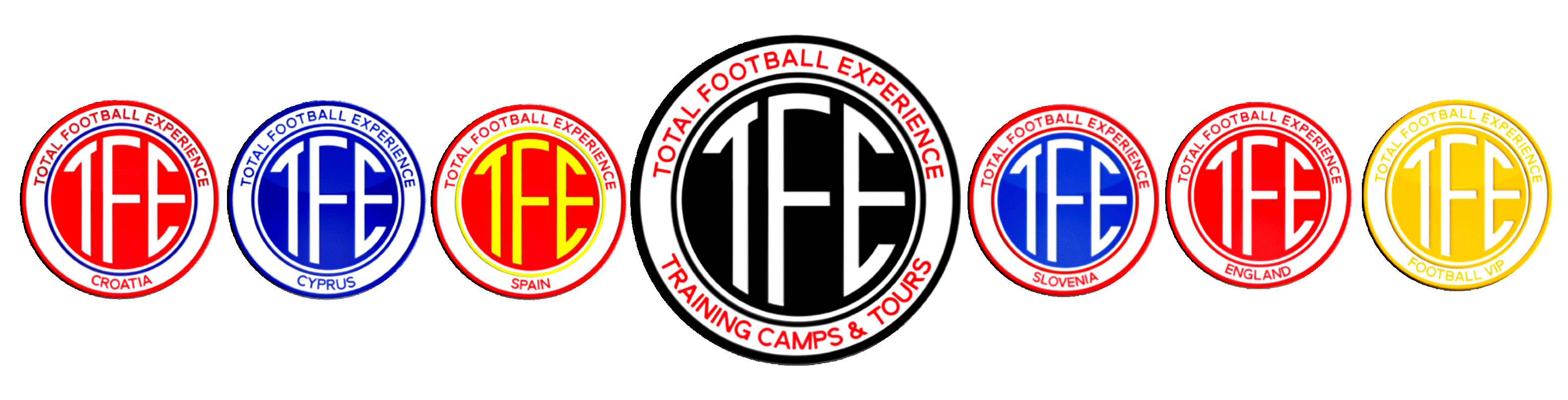 Required InformationName:Name of Football Club/College/School/Academy:Age Group/s:Email:Tel No:Mob No:Proposed Dates or at least which Month/Year:Approximate No of Players:Approximate No of Non-Players (Coaches/Tutors/Parents):Which Country could you like to visit:Which facility / hotel would you like to use:What ‘Food Board’ would you like: (Full Board / Half Board / B & B)How many Nights would you like to stay:Which Airport will you be flying into:Do you require training sessions, if YES, how many?Do you require friendly matches, if YES, how many?Any other specific requirements/requests: (for example, Free Days, Excursions, City Visits)